Di    Direction des ressources humaines de l’armée de l’air et de l’espace 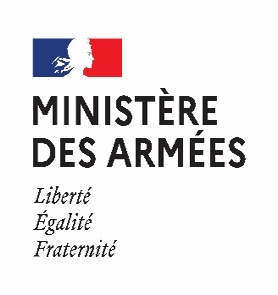 Sous-direction « écoles et formation »Bureau « activités de la formation »Division examens, sélections et concoursATTESTATIONJe soussigné(e),                            , ai l’honneur d’accuser réception de la liste n° 430/ARM/DRH-AAE/SDEF/BAF/DESC du 27 mai 2024 des candidats déclarés admis, par ordre de mérite en liste principale ou inscrits en liste complémentaire au concours externe sur titres option sciences d’admission à l’École de l’air et de l’espace en 2024.Je déclare :1. maintenir (1) ou renoncer (1) à mon admission en liste principale en qualité d’élève officier :- AIR (1)- MÉCA (1)- BASES (1) - sous réserve d’obtention de mon diplôme (2) - sous réserve d’aptitude médicale (1)2. maintenir (1) ou renoncer (1) à mon inscription en liste complémentaire en qualité d’élève officier :- AIR (1)- MÉCA (1)- BASES (1) - sous réserve d’obtention de mon diplôme (1)- sous réserve d’aptitude médicale (1)A			, le 			Signature du candidat______________(1) Rayer la ou les mentions inutiles